 GMINA LIPNO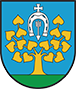 ul. Mickiewicza 29, 87-600 Lipnotel. (54) 288 62 00; fax (54) 287 20 48;e-mail: lipno@uglipno.pl;   www.uglipno.plLipno, dnia 16.03.2023 r.RGK.271.05.2023INFORMACJA Z OTWARCIA OFERTNa podstawie art. 222 ust. 5 ustawy z dnia 11 września 2019 r. - Prawo zamówień publicznych (Dz. U. z 2022 r. poz. 1710 z późn. zm.), Gmina Lipno przedstawia informację na temat złożonych ofert do postępowania o udzielenie zamówienia publicznego pn. „Modernizacja polegająca na przebudowie Ośrodka Kultury w Wichowie”, prowadzonego w trybie podstawowym bez negocjacji, o którym mowa w art. 275 pkt 1 ustawy Pzp.Do wyznaczonego terminu składania ofert, oferty złożyli następujący Wykonawcy:Część I zamówienia: Modernizacja polegająca na przebudowie Ośrodka Kultury w Wichowie - prace remontowe w zakresie branży budowlanej elektrycznej i sanitarnejCzęść II zamówienia: Modernizacja polegająca na przebudowie Ośrodka Kultury w Wichowie - Instalacja powietrznej pompy ciepłaZ-up Wójt Gminy Lipnomgr Grzegorz KoszczkaNumerofertyNazwa oferenta (firmy)Cena wykonania zamówienia (brutto) PLNDługość okresu udzielanej gwarancji w miesiącach1Zakład Ogólnobudowlany - Włodzimierz Walczak87-800 Włocławek, ul. Rybnicka 94594 744,8660 miesięcy2Zakład Blacharsko-Dekarski Marek Piersa87-600 Lipno, ul. Górna 28565 600,0060 miesięcy3Przedsiębiorstwo Handlowo Usługowe Tymbud Wojciech Szwech09-400 Maszewo Dużę, ul. Dębowa 37686 340,0060 miesięcy4Al-Deco Budownictwo87-800 Włocławek, ul. Sokola 10538 023,1960 miesięcy6"Zakład Blacharski Lesław Wiliński" Mariusz Wiliński87-800 Włocławek, ul. Polna 2447 380,5760 miesięcyNumerofertyNazwa oferenta (firmy)Cena wykonania zamówienia (brutto) PLNDługość okresu udzielanej gwarancji w miesiącach1Zakład Ogólnobudowlany - Włodzimierz Walczak87-800 Włocławek, ul. Rybnicka 9432 618,6360 miesięcy3Przedsiębiorstwo Handlowo Usługowe Tymbud Wojciech Szwech09-400 Maszewo Dużę, ul. Dębowa 3795 940,0060 miesięcy5HYDRO-TECH Firma Usługowa Dawid Pietruszewski, ul. Wesoła 1E, 87- 620 Kikół43 911,0024 miesiące6"Zakład Blacharski Lesław Wiliński" Mariusz Wiliński87-800 Włocławek, ul. Polna 222 730,4060 miesięcy